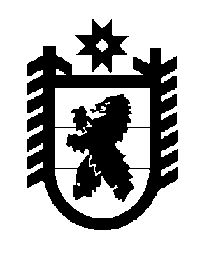 Российская Федерация Республика Карелия    ПРАВИТЕЛЬСТВО РЕСПУБЛИКИ КАРЕЛИЯРАСПОРЯЖЕНИЕот  26 января 2017 года № 37р-Пг. Петрозаводск 	Внести в перечень имущества, передаваемого из муниципальной собственности Пудожского городского поселения в государственную собственность Республики Карелия, утвержденный распоряжением Правительства Республики Карелия от 28 января 2016 года № 52р-П (Собрание законодательства Республики Карелия, 2016, № 1, ст. 120), изменение, признав пункт 3 утратившим силу.             Глава Республики Карелия                                                                  А.П. Худилайнен